Информационные материалыдля проведения единого дня информирования(апрель 2021 г.)Сохранение исторической памяти о победе советского народа в Великой Отечественной войне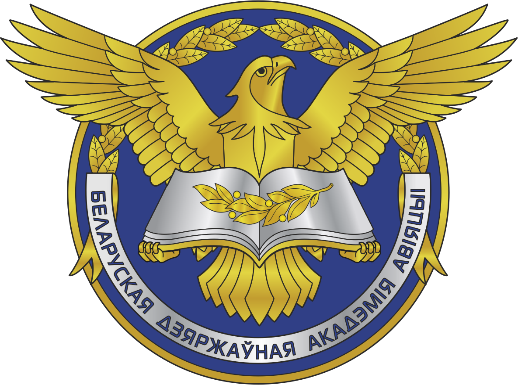 Материал подготовленАкадемией управления при Президенте Республики Беларусьна основе сведений Национальной академии наук Беларуси, Белорусского государственного университета, материалов БелТА и 
«СБ. Беларусь сегодня»Возможность дышать свободно, растить детей и радоваться каждому новому дню дал нам ратный подвиг наших отцов, дедов и прадедов в годы Великой Отечественной войны. Войны за само существование нации, за место белорусов в истории и на карте мира. Годы оккупации наглядно и жестоко показали людям истинный смысл таких понятий, как безопасность, свобода, суверенитет и независимость.Выступая на торжественном собрании, посвященном Дню Независимости Республики Беларусь в 2020 г., А.Г.Лукашенко заявил: «Когда мы видим, что даже потомки народов, спасенных 75 лет назад от фашистского рабства и геноцида, рушат памятники советским воинам и героизируют нацистов, мы понимаем, что война, к сожалению, не закончилась. Она продолжается в культурной, информационной, политической и экономической сферах.Поэтому любые попытки дискредитировать поколение победителей должны расцениваться как посягательство на суверенитет, носителем которого является и белорусский народ. И нужно понимать, что потомки и идейные последователи тех, кто стоял по другую линию фронта, не оставят попытки переписать историю Второй мировой войны или предать ее забвению. Но мы не можем, просто не имеем права допустить это. Не имеем права во имя памяти тех, кто отдал жизнь за свободу белорусской земли, за наше сегодняшнее настоящее и будущее наших детей и внуков».Оккупация Беларуси немецко-фашистскими захватчиками 
в 1941 г.Вниманию выступающих: целесообразно приводить конкретные примеры мужества и героизма воинов Красной Армии на начальном этапе войны, организации партизанского движения применительно к конкретным региону, территории, населенному пункту. К июню 1941 г. Вторая мировая война, втянув в свою орбиту около 30 государств, вплотную подошла к границам Советского Союза. На Западе не оказалось силы, которая могла бы остановить армию нацистской Германии, к тому времени оккупировавшую уже 
12 европейских государств. Очередной военно-политической целью – главной по своему значению – был для Германии разгром Советского Союза.Принимая решение о развязывании войны с СССР и делая ставку на «молниеносность», германское руководство намеревалось завершить ее к зиме 1941 г. В соответствии с планом «Барбаросса», у границ СССР была развернута армада отборных, хорошо обученных и вооруженных войск. Германский генеральный штаб рассчитывал на сокрушающую мощь внезапного первого удара, стремительность броска концентрированных сил авиации, танков и пехоты к жизненно важным политическим и экономическим центрам страны.Закончив сосредоточение войск, Германия рано утром 22 июня 1941 г. без объявления войны напала на СССР, обрушив шквал огня и металла. Началась Великая Отечественная война Советского Союза против немецко-фашистских захватчиков.С первого дня войны наиболее тревожная обстановка сложилась в Беларуси, где вермахт наносил главный удар самым мощным объединением – войсками группы армий «Центр» под командованием фельдмаршала Ф. фон Бока. Но и противостоявший ему Западный фронт (командующий – генерал армии Д.Г.Павлов) обладал немалыми силами.Соотношение сил в полосе Западного фронта к началу войныВ целом Западный фронт незначительно уступал противнику в орудиях и боевых самолетах. Превосходство СССР в танках нивелировалось незначительным количеством новых машин Т-34 и КВ. Абсолютное большинство составляли легкие танки, которые несли существенные потери от более современных танков и противотанковой артиллерии нацистской Германии.К тому же оборона Красной армии была выстроена в несколько эшелонов со значительным расстоянием между ними. При этом в первом эшелоне армий прикрытия имелось лишь 13 стрелковых дивизий, в то время как у противника здесь было сосредоточено 28 дивизий, в том числе 4 танковые, что обеспечивало более чем двукратный перевес для первого удара.События в полосе Западного фронта разворачивались самым трагическим образом. Еще в ходе артиллерийской подготовки немцы захватили мосты через Западный Буг, в том числе и в районе Бреста. Первыми границу пересекли штурмовые группы с задачей буквально в течение получаса захватить пограничные заставы. Однако противник просчитался: не нашлось ни одной погранзаставы, которая не оказала бы ему упорного сопротивления. Пограничники стояли насмерть. Немцам пришлось вводить в бой главные силы дивизий.В небе над пограничными районами разгорелись ожесточенные бои. Летчики фронта стремились вырвать у противника инициативу и не дать ему возможность захватить господство в воздухе. Однако задача эта оказалась непосильной. Ведь в первый же день войны Западный фронт лишился 738 боевых машин, что составляло почти 40% численности самолетного парка. К тому же на стороне вражеских летчиков было явное преимущество и в мастерстве, и в качестве техники.Запоздалый выход навстречу нападающему противнику вынуждал советские войска вступать в бой сходу, не достигнув подготовленных рубежей. Сплошного фронта обороны не получилось. Столкнувшись с сопротивлением, противник быстро обходил советские части, атаковал их с флангов и тыла, стремился продвинуть свои танковые дивизии как можно дальше в глубину. Положение усугубляли выброшенные на парашютах диверсионные группы, а также устремившиеся в тыл автоматчики на мотоциклах, которые выводили из строя линии связи, захватывали мосты, аэродромы, другие военные объекты. При незнании общей обстановки и зачастую отсутствующей связи штаба с подразделениями их действия нарушали устойчивость обороны советских войск.26 июня 1941 г. танковые дивизии немцев подошли к Минскому укрепленному району. Завязались ожесточенные бои. Одновременно город подвергся бомбардировке немецкой авиации: начались пожары, вышли из строя водопровод, канализация, электролинии, телефонная связь, но главное – гибли тысячи мирных жителей. Тем не менее, защитники Минска продолжали сопротивление.Оборона Минска является одной из трагических и героических страниц истории Великой Отечественной войны. Слишком неравны были силы. Советские войска испытывали острую нужду в боеприпасах, а чтобы подвезти их не хватало ни транспорта, ни горючего, к тому же часть складов пришлось взорвать, остальные захватил противник.27 июня к Минску прорвались первые германские десантные отряды. 28 июня противник начал штурм Минска, и к концу дня фашистские танки вошли в город. Немцы продолжали успешное наступление, используя тактику окружения советских войск. В результате в гигантском «котле» западнее белорусской столицы оказались свыше 300 тыс. бойцов и командиров Красной Армии. В котел попало почти три десятка дивизий. Лишенные централизованного управления и снабжения, они, однако, бились до 
8 июля. На внутреннем фронте окружения немцам пришлось держать почти половину всех войск группы армий «Центр». Бои шли уже далеко от границы, а гарнизон Брестской крепости все еще сражался. После отхода основных сил, оправившись от первого ошеломляющего удара, небольшой гарнизон, находясь в окружении, при нехватке вооружений и боеприпасов сдерживал наступавшие части 45-й и 31-й пехотных дивизий, поддерживаемых огнем осадной артиллерии. «Бессмертный гарнизон» сопротивлялся около месяца – до 20 июля. В историю войны навечно вписаны имена полкового комиссара Е.М.Фомина, лейтенанта А.Ф.Наганова, майора П.М.Гаврилова, капитана В.В.Шабловского и других защитников крепости.К концу июня 1941 г. противник продвинулся на глубину до 400 км. Войска Западного фронта понесли тяжелые потери в людях, технике и оружии. ВВС фронта лишились 1483 самолетов. Оставшиеся вне окружения соединения вели бои в полосе шириной свыше 400 км. Фронт остро нуждался в пополнении, но не мог получить даже того, что ему полагалось для полного укомплектования по довоенному плану на случай мобилизации. Она была сорвана в результате быстрого продвижения противника, крайне ограниченного количества автомобилей, нарушения работы железнодорожного транспорта и общей организационной неразберихи.Ставка Верховного главнокомандующего предприняла чрезвычайные меры по восстановлению стратегического фронта в Беларуси. Генерал армии Д.Г.Павлов был отстранен от командования Западным фронтом и предан суду военного трибунала. Новым командующим был назначен маршал С.К.Тимошенко. 1 июля Ставка передала Западному фронту четыре армии. По существу, образовалась новая линия обороны в районе Смоленска.Западный фронт насчитывал теперь 48 дивизий и 4 мехкорпуса, однако к 1 июля на позициях в районе Западной Двины и Днепра находились всего 10 дивизий, которые не смогли противостоять превосходящим силам врага.Из 44 дивизий, первоначально входивших в состав фронта, 24 погибли полностью, остальные 20 потеряли от 30 до 90% своего состава. Общие потери составили более 400 тыс. человек, в том числе безвозвратные – 341 тыс. человек. Оставив почти всю Беларусь, войска отошли вглубь СССР на 600 км.Легендарной страницей вошла в историю Великой Отечественной войны оборона Могилева. Здесь впервые были остановлены стремительно двигавшиеся на восток танковые части вермахта. Только за один день боев на Буйничском поле нашими воинами было подбито и сожжено 39 немецких танков и бронемашин. 23 дня и ночи, с 3 по 26 июля 1941 г., продолжалась эта битва. Наравне с героями Брестской крепости и Минска защитники Могилева показали образцы героизма и мужества.Когда у солдат заканчивались патроны, они шли в штыковую атаку. Когда у артиллеристов не было снарядов, они вставали навстречу немецкому танку с бутылкой бензина в руках. После того, как боевые возможности войск в окруженном врагом городе были исчерпаны, их остатки пошли на прорыв. К сожалению, не многим из них удалось выйти из окружения…По последним исследованиям историков, в тяжелых боях у Могилева немецко-фашистские оккупанты потеряли 24 самолета, около 200 танков, 400 мотоциклов, 500 автомашин. Было уничтожено 15 тыс. и взято в плен около 2 тыс. солдат и офицеров. Эти силы немцев, стремившихся к Москве, не дошли до нее, закончив свой путь на подступах к Могилеву.С первых дней на оккупированных немецко-фашистскими захватчиками территориях начало разворачиваться движение сопротивления оккупантам. Его основу составили военнослужащие, попавшие в окружение, местные жители, а также диверсионно-разведывательные группы, засылаемые из-за линии фронта.Справочно.29 июня, на 8-й день войны была принята директива СНК СССР и ЦК ВКП(б) партийным и советским организациям прифронтовых областей, в которой наряду с другими мерами по превращению страны в единый военный лагерь для оказания всенародного отпора врагу содержались указания о развертывании подполья и партизанского движения, определялись организационные формы, цели и задачи борьбы.Важное значение для организации партизанской борьбы в тылу врага имело обращение Главного политического управления Красной Армии от 15 июля 1941 г. «К военнослужащим, сражающимся в тылу противника», выпущенное в виде листовки и разбросанное с самолетов над оккупированной территорией. В нем деятельность советских воинов за линией фронта оценивалась как продолжение выполнения ими боевой задачи. Военнослужащим предлагалось переходить к методам партизанской войны. Эта листовка-обращение помогла многим окруженцам найти свое место в общей борьбе против захватчиков.Подавляющее большинство местного населения сохраняло верность советской власти и государственности, отстаивало ее всеми доступными средствами, постоянно оказывая поддержку и помощь партизанам, подпольщикам и воинам Красной Армии. Чтобы удерживать под контролем территорию захваченной Беларуси, оккупанты вынуждены были держать здесь военно-полицейские силы численностью до 160 тыс. человек, без учета фронтовых частей, которые также часто использовались в борьбе против партизан.Усилиями многих патриотов партизанское движение обрело широчайший размах. В рядах белорусских партизан насчитывалось более 374 тыс. бойцов, свыше 400 тыс. человек составляли партизанские резервы. В рядах белорусских партизан были представители 70 национальностей и народностей Советского Союза и зарубежных стран. В том числе около 4 тыс. выходцев из европейских государств: сотни поляков, чехов и словаков, югославов, десятки венгров, французов, бельгийцев, австрийцев, голландцев. Однако более 88% партизан являлись местными жителями.В теснейшем и неразрывном взаимодействии с партизанским движением происходило становление и развитие подпольных органов и организаций, численность которых в итоге составила более 70 тыс. человек.По своим масштабам, размаху, организованности и эффективности борьбы движение сопротивления оккупантам на территории Беларуси не имело равных в истории. Белорусские партизаны, взаимодействуя с подпольщиками, опираясь на помощь и поддержку местных жителей, вели постоянную вооруженную борьбу против оккупантов. Примеров, которые убедительно свидетельствуют о самоотверженном сопротивлении белорусского народа, огромное количество. За проявленное упорство, героизм и мужество более 140 тыс. партизан и подпольщиков Беларуси были награждены орденами и медалями, а 88 из них присвоено звание Героя Советского Союза.Политика геноцида и массового террора нацистов в Беларуси в годы войныВ 1940 г. создатели германского военного плана «Барбаросса» указывали, что будущая война против Советского Союза будет существенно отличаться от военных кампаний вермахта в Западной Европе. Они предрекали, что это будет война между расами и идеологиями на уничтожение. Высшим руководством вооруженные силы Третьего рейха заранее освобождались от всякой ответственности за будущие преступления на оккупированной территории. На захваченных землях БССР нацисты установили так называемый «новый порядок» – жестокий режим беззакония, насилия, грабежа и кровавого террора. Его целью было полное порабощение и ограбление белорусского народа, зверское истребление населения.Беларусь нацисты планировали заселить выходцами из Германии, а местное население оставить по такой формуле, чтобы на каждого немца приходилось по два раба «низшей расы». Так, по одной из «карт колонизации» в Минске и Минской области намечалось поселить 50 тыс. немецких колонистов и оставить 100 тыс. белорусов, в Могилеве и Бобруйске – по 20 тыс. немцев и по 50 тыс. белорусов и так далее. Справочно.Сохранился документ 1940 г. под названием «Некоторые соображения рейхсфюрера СС Гиммлера об обращении с местным населением восточных областей». Вот какой видел судьбу белорусов и украинцев главный эсэсовец: «Для не немецкого населения восточных областей не должно быть высших школ. Для него достаточно наличия четырехклассной народной школы. Целью обучения в этой народной школе должно быть только: простой счет, самое большое до 500, умение расписаться, внушение, что божественная заповедь заключается в том, чтобы повиноваться немцам, быть честным, старательным и послушным. Умение читать я считаю ненужным». В июне 1941 г., когда на белорусскую землю пришли кровавые палачи, пощады с их стороны не было ни женщинам, ни старикам, ни детям. Достоянием истории стал дневник оберефрейтора вермахта И.Гердера, который он вел в первые месяцы пребывания в Беларуси: «25 августа. Мы бросаем гранаты в жилые дома. Дома очень быстро горят. Огонь перебрасывается на другие избы. Красивое зрелище! Люди плачут, а мы смеемся над слезами. Мы сожгли таким образом уже деревень десять. 29 августа. В одной деревне мы схватили первых попавшихся 12 жителей и отвели на кладбище. Заставили их копать себе просторную и глубокую могилу. Славянам нет и не может быть никакой пощады. Проклятая гуманность нам чужда». Беларусь покрылась густой сетью нацистских лагерей, гетто, тюрем. Страшные адреса геноцида белорусского народа знает весь мир –Хатынь, Дальва, Озаричи, Шуневка, Тростенец... Справочно. На белорусской земле было создано более 260 лагерей смерти и мест массового уничтожения людей, в том числе около 70 еврейских гетто.Только в Минске и окрестностях было 9 лагерей, в которых уничтожено более 400 тыс. чел.: лагерь смерти Тростенец (уничтожено более 206,5 тыс. чел.), лагерь Масюковщина (более 80 тыс. чел.), лагерь на ул. Широкая (20 тыс. чел.).Об этом важно помнить, достойно чтить память о людях, ставших жертвами геноцида. Вместе с тем последние события показывают, что находятся те, кто готов использовать эти трагические страницы истории отнюдь не с благородной целью. Справочно. Так, в декабре 2020 г. в мемориале «Яма», созданном на территории Минского еврейского гетто, на месте массовой расправы нацистов с мирными жителями, «Белорусский Вольный хор» исполнил композицию «Магутны Божа». При этом нужно понимать, что текст композиции был написан в оккупированном Минске в 1943 г. Н.Арсеньевой, сотрудничавшей с находящейся под контролем германских оккупантов «Менскай газетай». Супруг автора – Ф.Кушель – в 1942 г. занимался организацией курсов в минской школе вспомогательной полиции по подготовке кадров для «борьбы против большевиков и саботажников», затем вошел в состав создателей военизированного коллаборационистского формирования для антипартизанских действий – Белорусского корпуса самообороны, а в 1943–1945 годах занимался пополнением коллаборационистских воинских частей и обеспечением их боеготовности.Кроме того, нацисты совершили за годы войны свыше 140 крупных карательных операций против партизан и населения Беларуси.Справочно.Лишь некоторые масштабные и кровавые карательные операции на территории Беларуси: акция «Припятские болота» – с 19 июля до 31 августа 1941 г. сожжено 18 деревень и уничтожено 13 788 человек;операция «Бамберг» – за период с 20 марта по 4 апреля 1942 г. палачи сожгли более 3600 жилых домов, расстреляли, повесили и сожгли около 5600 жителей Могилевской, Минской и Гомельской областей;в ходе карательной экспедиции «Болотная лихорадка» охватившей 13 районов Витебской, Минской и Брестской областей в августе–сентябре 1942 г. погибли 10013 мирных жителей, 1217 было вывезено на каторгу в Германию;экспедиция «Коттбус» (май – июнь 1943 г.) – полностью или частично сожжена 221 деревня, уничтожено 4056 жилых домов, расстреляно и заживо сожжено более 10 тыс. мирных жителей Минской и Витебской областей.Методы геноцида были самые изощренные. Наши сограждане гибли в лагерях смерти от голода, холода, издевательств и массовых казней. Детей помещали в специальные лагеря, где брали у них кровь для германских солдат. Молодежь вывозили для работы на промышленных предприятиях и в сельском хозяйстве Германии. Широко практиковались массовые расстрелы заложников. Мирное население выгоняли бороновать минные поля, отчего тысячи людей погибли и получили увечья. Под предлогом борьбы с партизанами сотни деревень были сожжены вместе с жителями, целые районы превращались в безлюдные пустыни.Военные действия и массовые карательные акции против жителей оккупированной территории привели к огромным людским потерям и нанесли огромный материальный ущерб Беларуси, что отрицательно сказалось на развитии всех сегментов экономики в послевоенные годы. Наиболее значимыми и непоправимыми были людские потери. В годы войны погибло около 3 млн жителей Беларуси. Из имевшихся до войны 10773 тыс. м2 жилья городов и районных центров сохранилось только 2762 тыс. м2, без крыши над головой остались почти 3 млн человек. Почти полностью были уничтожены энергетические мощности, 90% станочного парка, на 40% сократились посевные площади. Оккупанты уничтожили и вывезли в Германию 2800 тыс. голов крупного и 5700 тыс. голов мелкого скота.Было уничтожено полностью 6177 и частично 2648 школьных помещений, 40 вузов, 24 научные учреждения, 200 библиотек, 4756 театров и клубов, 1377 больниц и амбулаторий, 2188 детских учреждений. Беларусь потеряла половину своего национального богатства. Общий ущерб народному хозяйству БССР составлял невероятно огромную цифру – 75 млрд руб., что равнялось 35 государственным бюджетам Беларуси в 1940 г. О недопущении героизации нацизма и распространения неонацизмаСегодня особую озабоченность вызывают набирающая обороты кампания по переписыванию истории Второй мировой войны, циничные попытки обеления военных преступников и их пособников – тех, кто создавал и воплощал теорию расового превосходства, объявления сотрудничавших с нацистами коллаборационистов участниками национально-освободительных движений и кощунственные усилия политических элит ряда западных и восточно-европейских стран по разрушению исторической памяти.Нельзя игнорировать и то, что в некоторых странах тех, кто сражался против Антигитлеровской коалиции или сотрудничал с нацистами, пытаются возвести в ранг национальных героев. Справочно.Например, официальный Киев продолжает политику героизации деятелей т.н. национально-освободительного движения в период 1940–1950 гг. членов украинских националистических формирований как «борцов с коммунизмом за свободу Родины». Так, 9 апреля 2015 г. был принят Закон «О правовом статусе и чествовании борцов за независимость Украины в XX столетии», который на законодательном уровне признал борцами за независимость Украинскую повстанческую армию (далее – УПА) и Организацию украинских националистов (далее – ОУН), являвшихся пособниками нацистов в годы Второй мировой войны. Кроме того, данный закон создает правовые основы для реабилитации членов УПА и ОУН.Прослеживается прославление нацистского движения, в том числе путем открытия памятников и мемориалов, а также проведения публичных демонстраций в целях превознесения нацистского прошлого, нацистского движения и неонацизма.Справочно.В Латвии происходит прославление латышских легионеров «Ваффен-СС», осуществляются попытки представить гитлеровских приспешников «борцами за свободу». Так, депутаты Сейма от праворадикальной партии «Национальный блок» и их сторонники ежегодно 16 марта участвуют в шествии бывших легионеров «Ваффен-СС» в Риге и возложении цветов к могилам эсэсовцев на кладбище в г.Лестене.Более того, с подачи музея оккупации Латвии 23 сентября 2018 г. в г.Зедельгем (Бельгия) открыт памятник латышским легионерам «Ваффен-СС», которые в конце войны оказались в местном лагере для военнопленных.В Эстонии в 2016 г., в школе, где учился бывший сержант СС Х.Нугисекс, был установлен его бюст; при этом директор учебного заведения утверждал, что эта скульптура будет способствовать воспитанию учащихся в духе патриотизма.Показательной является ситуация в Литве вокруг чествований одного из главарей «лесных братьев» (их жертвами стали десятки тысяч мирных жителей из числа гражданского населения) А.Раманаускаса-Ванагаса. Сейм Литвы в ноябре 2017 г. одобрил внесенный националистически настроенными членами парламента законопроект об объявлении 2018 г. «Годом А.Раманаускаса-Ванагаса». А вслед за состоявшимся в октябре 2018 г. торжественным перезахоронением останков А.Раманаускаса-Ванагаса литовский Сейм принял декларацию о признании его «фактическим главой государства» послевоенной Литвы.В то же время «лесные братья» периодически совершали рейды и на территорию современной Беларуси. Так, в мае 1948 г., июне – декабре 1949 г. на территории Гродненского и Радунского районов Гродненской области они совершали убийства, сжигали дома, разрушали здания. Данные эпизоды, хоть и не носили массового характера, должны быть сохранены в исторической памяти белорусов.  С целью закрепления новых «исторических» подходов соответствующим образом переписываются учебники для школ и вузов, переформатируется наглядный материал в региональных краеведческих музеях, создаются новые тематические музеи и т.д.Справочно.В последнее десятилетие в системе образования Грузии подвергается ревизии история Великой Отечественной войны. Школьные учебники формируют равнодушно-отрицательное отношение учащихся к исторической памяти. Термин «Великая Отечественная война» квалифицируется как «выдумка советской идеологии». Показательно, что в учебнике 12-ого класса, одобренном Национальным центром учебных планов и оценок, в разделе «Грузины во Второй мировой войне» истории борьбы более 700 тыс. грузин против нацизма в рядах Красной армии уделена одна страница, в то время как «горстке» местных коллаборационистов, воевавших в составе Вермахта, – значительно больший объем.В Латвии с 2024/2025 учебного года планируется ввести обязательные уроки военной подготовки во всех школах для воспитания «лояльных и патриотичных граждан Латвии». Одним из обязательных компонентов этой работы является изучение истории государства, причем в «оккупационной» интерпретации.В Литве был создан вильнюсский «Музей геноцида и сопротивления жителей Литвы оккупационным режимам», который разместился в здании бывшего КГБ ЛССР.Несмотря на многочисленные протесты общественности, в Молдавии в кишиневском Центре военной истории национальной армии несколько лет назад был открыт Музей «советской оккупации».Прямым следствием попыток героизации нацистов является систематические акты вандализма и (как правило) умышленного частичного разрушения мемориалов. На памятники воинской славы наносят надписи и граффити неонацистского и провокационного содержания.Справочно.В частности, в Кишиневе (Молдавия) на плиту мемориала жертвам Холокоста неустановленными лицами было нанесено изображение нацистской свастики. В Оргееве был осквернен памятник Неизвестному солдату. Подобной участи в Молдавии нередко подвергаются и надгробья на еврейском кладбище.В Эстонии в апреле 2018 г. на памятнике павшим военнослужащим советской 305-й штурмовой авиационной дивизии в г.Раквере был прикреплен плакат с изображением Гитлера с надписью «Адольф Гитлер был прав». В августе 2018 г. на мемориал погибшим от рук нацистов евреям и цыганам в местечке Калеви-Лийва аэрозольной краской нанесли свастики и нацистские приветствия. В октябре 2018 г. в селе Лисметса Выруского уезда также был совершен вандализм в отношении памятника советским воинам.Все это можно рассматривать как идеологическую и стратегическую задачу ряда европейских государств. Искажая историю Великой Отечественной войны, изображая битву с нацизмом схваткой двух тоталитарных режимов, отрицая справедливый освободительный характер этой войны для братских советских народов, Запад пытается стереть нашу историческую память о Великой Победе, заставить нас, потомков героев-победителей, испытывать чувство вины за своих отцов и дедов, которые ценой собственной жизни обеспечили мир для человечества. Корректировать память о войне в нужную для себя сторону для европейцев означает возможность обелить себя, оправдать свою пассивность, трусость и коллаборационизм в годы борьбы с нацизмом. Избавиться от имиджа пособников Гитлера, сняв с себя ответственность за соглашательскую позицию в формировании германского милитаризма и нацизма, и предстать в качестве его жертв. Это выгодно и бывшим союзникам гитлеровской Германии: в этом случае они не участвовали в геноциде народов, а боролись на стороне одного из геополитических блоков за свои национальные идеалы. В это смутное время наша историческая память о победе советского народа в Великой Отечественной войне должна быть тем фундаментом, который станет основой нашей гордости. Основой, позволяющей объединять все поколения белорусских граждан. И наша священная обязанность – защитить память об этой войне.Прошедшая в Минске 23 марта 2021 г. международная научно-практическая конференция «Историческая память и патриотизм – важнейшие фундаментальные ценности белорусского общества и государства, факторы консолидации в условиях современных вызовов и угроз», выявила потребность в закреплении недопустимости искажения истории и героизации нацизма на уровне Конституции Республики Беларусь и в законодательстве. Ведь память о прошлом – это одновременно и забота о будущем.Важность выполнения этой миссии подчеркнул и Глава государства А.Г.Лукашенко в своем обращении к соотечественникам по случаю 
78-й годовщины Хатынской трагедии: «Пусть скорбные колокола Хатыни сегодня услышат те, кто сеет зерна зла и ненависти, пытаясь расколоть страну, разрушить мир и спокойствие в нашем обществе. Этому не бывать, потому что мы единый народ и хорошо знаем – трагедия может повториться, если о ней забывают. Память народа священна. Беларусь помнит прошлое во имя будущего».Еще ранее, 18 марта 2021 г., А.Г.Лукашенко в ходе совещания по вопросам совершенствования законодательных актов в сфере обеспечения национальной безопасности и охраны общественного порядка заявил, что противодействие героизации нацизма – очень важный для нас вопрос.Мы живем в новой реальности: выросло несколько поколений, которые знают о Второй мировой войне в лучшем случае по учебникам. Поэтому современная молодежь чаще всего и становится жертвой тех, кто пытается возродить идеологию и символы нацизма, оправдать геноцид.Справочно.Так, 28 февраля 2021 г. в Бресте в польской частной школе провели акцию в честь Р.Райса по прозвищу Бурый, которого власти Польской Народной Республики в 1949 г. в Белостоке казнили за военные преступления, в том числе и за геноцид белорусов. Своими преступными действиями в местах компактного проживания белорусского населения «проклятые солдаты» под командованием Р.Райса поставили себя на один уровень с гитлеровскими карателями. Примечательно, что акцию в Бресте, на которую собрали белорусских детей, посетил консул Генерального консульства Польши в Бресте Е. Тимофеюк. В марте 2021 г. прокуратура Бреста возбудила уголовное дело по факту героизации военных преступников на данном мероприятии. МИД Беларуси объявил консула персоной нон грата.Сегодня предметом серьезного разговора становится вопрос о допустимости применения символики времен Белорусской Народной Республики, в частности бело-красно-белого флага, который был создан в ноябре 1917 г. деятелем белорусского национального движения, архитектором К.Дуж-Душевским. Президент Республики Беларусь А.Г.Лукашенко в своем выступлении 21 марта 2021 г. на республиканском митинге-реквиеме «Лампада памяти», приуроченном к 78-й годовщине Хатынской трагедии, особо подчеркнул, что под бело-красно-белыми флагами проводился геноцид белорусского народа, и посоветовал любителям данного сочетания цветов посетить Хатынь, Борки, Олу‚ Дальву, Усакино, Шуневку, Озаричи, мемориалы «Тростенец», «Яма» и «Красный Берег».Справочно.Важно понимать, что во время оккупации бело-красно-белая символика свободно появлялась в печати (например, «Менская газета» выходила с логотипом бело-красно-белого флага и изображением «Погони»), использовалась во время различных мероприятий. Так, 15 декабря 1941 г. в белорусском городском театре (сегодня – театр Я.Купалы) состоялась т.н. конференция окружных и районных школьных инспекторов Беларуси. Данное мероприятие в колоборационистском журнале «Беларуская школа» (за январь 1942 г.) описано так: «Театр украшен празднично, высоко над входом с двух сторон от немецкого флага красовались 2 белорусских бело-красно-белых флага»; «Входит гауляйтер В. Кубе, все встают, приветствуют его поднятием руки. На фронтальной стене – большие бело-красно-белые флаги». В 1942 г. В. Кубе дал разрешение на использование на территории Генерального комиссариата «Беларусь» бело-красно-белого флага и герба «Погоня». Тогда же оккупантами был создан «Союз белорусской молодежи», в 1943 г. при их участии была образована коллаборационистская Белорусская центральная рада (далее – БЦР). Обе организации использовали эту символику в своей деятельности. По инициативе БЦР 27 июня 1944 г. в Минске состоялся Второй Всебелорусский конгресс – съезд представителей белорусских коллаборационистских организаций и других лиц, лояльных по отношению к германским оккупационным властям. В день заседания вход в здание был украшен бело-красно-белыми флагами.В 1944 г. под такими флагами был проведен парад коллаборационистского формирования Белорусской краевой обороны. А знаками отличия белорусских националистов, воюющих в 13-ом белорусском батальоне СД, были повязки (впоследствии – нашивки) цвета бело-красно-белого флага на левых рукавах.В настоящее время в Палате представителей Национального собрания Республики Беларусь рассмотрены в первом чтении законопроекты, направленные против героизации нацизма и экстремизма. Очевидно, что нацизм в своих новых проявлениях способен дать только горькие и кровавые плоды. Поэтому белорусы должны сделать все, чтобы не допустить его героизации.Принятие закона «О недопущении реабилитации нацизма» станет серьезным шагом в борьбе против действий по обелению нацистских преступников, которые в годы Великой Отечественной войны совершили злодеяния против белорусского народа, устроили здесь геноцид. В нем будут определены принципы и механизмы противодействия реабилитации нацизма, героизации нацистских преступников и их пособников, профилактические меры по недопущению таких действий (речь идет об усилении ответственности за них).Подготовка этого документа ведется с прошлого года. При работе над законопроектом «О недопущении реабилитации нацизма» использовался и российский опыт. Большое внимание уделено профилактической составляющей.Кроме того, Генеральная прокуратура Республики Беларусь несколько месяцев назад начала предпринимать действия, направленные на то, чтобы решить вопрос о возбуждении уголовного дела по факту геноцида белорусского народа в период Великой Отечественной войны. Данная работа продолжается совместно с иными государственными органами, Национальной академией наук Беларуси, архивами.Также на весенней сессии Парламента в первом чтении рассмотрена новая редакция закона «Об изменении законов по вопросам противодействия экстремизму». В законопроекте даны новые определения понятий «экстремизм», «экстремистские материалы», законодательно закрепляются определения терминов «экстремистская символика и атрибутика», «экстремистское формирование».Справочно.Впервые сформулировано понятие экстремизма (экстремистской деятельности) не только как перечня определенных уголовно наказуемых деяний, но как деятельности по планированию, организации, подготовке и совершению действий, имеющих строго определенные цели для посягательства – независимость, территориальная целостность, суверенитет, основы конституционного строя, общественная безопасность Беларуси. Экстремистскими материалами предлагается признавать не только информационную продукцию, но символику и атрибутику, предназначенную для вовлечения в экстремистскую деятельность или ее пропаганды.Одна из новаций – расширение перечня организаций, которые будут противодействовать экстремизму за счет включения органов юстиции, финансовых расследований и мониторинга, местных исполнительных и распорядительных органов, министерств образования и информации. Координацию их работы планируется возложить на органы внутренних дел (в ранее действующем законодательстве такой орган не был определен).Новая редакция закона «Об изменении законов по вопросам противодействия экстремизму» позволит придать этой работе более системный и целенаправленный характер, будет способствовать совершенствованию правовых и организационных основ противодействия экстремизму для защиты прав, свобод и законных интересов как отдельно взятой личности, так и для обеспечения большей безопасности нашего народа и созданного им государства в целом.Государственные символы Республики Беларусь как выражение воли большинства белорусского народаОтцы, деды, прадеды сражались за наше будущее, нашу независимость и мир на Земле. Наш долг – чтить их память, ценить каждый день, прожитый в свободной Беларуси под мирным небом. С уважением относиться к Государственному флагу, Государственному гербу и Государственному гимну как символам, выражающим политическую самостоятельность и независимость нашего государства, историю его становления и развития. В 1945 г., в год победы советского народа над Германией и ее союзниками, было принято решение внести изменения в существующий государственный флаг (красный стяг с аббревиатурой «БССР» на кантоне) для того, чтобы показать национальные особенности белорусов. Также национальный флаг был необходим ввиду начала членства в ООН, одним из учредителей которой является Беларусь. Белорусский флаг стал красно-зеленым, с коммунистической символикой на кантоне и вертикальным орнаментом белым по красному вдоль древка. В статусе официального этот символ пробыл с 1951 по 1991 гг.Ныне действующая государственная символика Республики Беларусь была принята на первом в истории нашего молодого государства всенародном референдуме 14 мая 1995 г., на который по инициативе А.Г.Лукашенко был вынесен вопрос о новом государственном флаге и гербе страны.Справочно.Тогда в референдуме участвовали 4 млн 830 тыс. граждан. Из них 75% проголосовали за новый флаг и герб. Важно, что действующие государственные символы Республики Беларусь выражают волю большинства белорусского народа. В то время как предыдущая символика, бело-красно-белый флаг и герб «Погоня», принимались в 1991 г. не через всеобщее голосование, а решением Верховного Совета по предложению отдельной группы депутатов.В честь народного выбора государственных символов в нашей стране установлен праздник – День Государственного герба и Государственного флага, который отмечается ежегодно во второе воскресенье мая в соответствии с Указом Президента Республики Беларусь № 157 от 26 марта 1998 г.В основу современной государственной символики Республики Беларусь положена государственная атрибутика БССР послевоенного периода. Красный и зеленый цвета белорусского флага обусловлены как исторически, так и мировоззренчески, связаны с духовными истоками нашего народа. Красный издавна символизирует солнце – главный животворный источник энергии. Это олицетворение воли, мужества, благородства. Именно под красными флагами Красная армия и белорусские партизаны освобождали нашу землю от немецко-фашистских захватчиков. Зеленый – это не только символ Природы, но и молодости, энергии любви, весны и возрождения. А если заглянуть еще глубже, то это цвет древнеславянской богини Лады, которая отождествляет источник гармонии. Именно отсюда – лад в семье, лад в обществе, лад в государстве. Белый цвет – воплощение безгрешности и духовной чистоты, надежды на благополучное развитие судьбы. Это цвет примирения, веры и святости, цвет мудрости и знаний.Важнейшая особенность Государственного флага – использование национального орнамента. Это чрезвычайно редкое явление на аналогичных символах государств мира. Более того, Беларусь единственная из славянских стран имеет такую ключевую, многотысячелетнюю символику на своем государственном стяге. Справочно.В основу орнамента на Государственном флаге положен узор «Восходящее солнце», вытканный на полотенце в 1917 г. крестьянкой д.Костелище Сенненского района Матреной Маркевич. В орнаменте флага использованы символы земледелия – ромбы, древнейшие графические вариации которых известны археологам по находкам на территории Беларуси. Центральное место на узоре флага занимает вытянутый по вертикали ромб, от которого сверху и снизу отходят загнутые линии, напоминающие рога. На протяжении тысячелетий он воплощал материнское, женское начало и связанную с ним идею плодородия земли, ее созидательную силу, а также магическую силу труда. Этот узор широко использовали наши предки.Главная идея любой государственной символики – отразить важнейшие идеалы и духовные ценности нации, патриотические, исторические и культурные традиции, характер народа. Герб страны воплощает лучшие качества и черты национального характера белоруса: трудолюбие, доброжелательность, стремление к лучшему. Элементы его хорошо продуманы, имеют глубокий смысл и тесно взаимосвязаны между собой.Еще одним государственным символом Республики Беларусь является Государственный гимн. Музыку к нему написал белорусский композитор Н.Ф.Соколовский, а слова – белорусские поэты М.Н.Климкович и В.И.Каризно. Текст Государственного гимна отражает условия развития Республики Беларусь как суверенного, миролюбивого государства, подчеркивают патриотизм и трудолюбие граждан, братское отношение между представителями всех национальностей, проживающих на территории страны.Сохранение истинно национальной символики сегодня приобретает серьезное идеологическое и политическое значение не только в нашей стране.Для дальнейшего здорового функционирования государства, сохранения национального самосознания и формирования патриотизма как среди подрастающего поколения, так и людей старшего возраста, необходимы меры по популяризации государственной символики.С этой целью приняты изменения в закон о государственных символах, расширены возможности использования флага. Так, если раньше его можно было вывешивать на определенных зданиях в основном по праздникам, то сейчас при обеспечении необходимого уважения он может использоваться, подниматься и устанавливаться во время спортивных соревнований, спортивно-массовых, культурно-зрелищных и других массовых мероприятий, торжественных мероприятий, народных, трудовых, семейных праздников, в другие памятные даты, в иных случаях, в том числе без использования древка.Важно, что изображение государственного флага разрешено использовать в товарных знаках. При этом обязательное условие – сохранение уважительного контекста. Расширилось и использование герба страны – на документах об образовании, выдаваемых не только государственными, но и частными организациями, золотых и серебряных медалях, вручаемых с аттестатом об общем среднем образовании особого образца. Знаковым решением стало создание площади Государственного флага как символического воплощения свободы и независимости нашей страны. Площадь Государственного флага сразу же утвердилась в списке достопримечательностей не только столицы, но и Беларуси в целом, став местом, где проходят праздничные мероприятия. Вместе с Дворцом Независимости и Национальным выставочным центром «БелЭкспо» она образует великолепный архитектурный ансамбль, который призван показать всему миру, что Беларусь состоялась как государство и уверенно смотрит в будущее.Очень символичным является тот факт, что именно в 2021 г., когда наша страна испытывает давление как со стороны внутренних, так и внешних недоброжелателей – День Государственного герба и Государственного флага Республики Беларусь будет отмечаться одновременно с другим священным для каждого белоруса праздником – Днем Победы. ***Сегодня как никогда актуален вопрос сохранения исторической памяти. Ее девальвация – путь к утрате государственности. Поэтому именно сейчас, в условиях информационных и гибридных войн, со стороны большей части нашего общества существует запрос на ее укрепление и защиту.«Нет благороднее миссии, чем сохранение исторической памяти во имя светлого будущего», – еще в июне 2018 г. отмечал белорусский лидер А.Г.Лукашенко. Память о павших в борьбе за свободу и независимость Родины, за освобождение планеты от коричневой чумы, память о жертвах нацизма для нашего народа священна, а бережное отношение к ней стало частью национальной идеи.Силы и средстваЗападный фронтГруппа армий «Центр»СоотношениеЛичный состав, тыс. чел.678634,91,1 : 1Орудия и минометы (без 50-мм), ед.10 29612 5001 : 1,2Танки, ед.21898102,7 : 1Боевые самолеты, ед.153916771 : 1,1